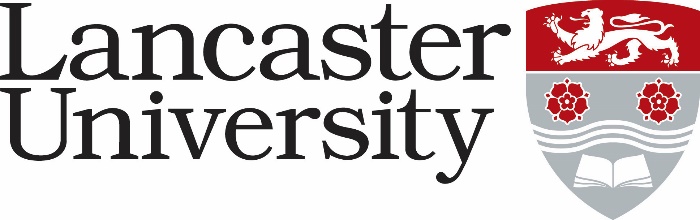 JOB DESCRIPTIONVacancy Ref: Click here to enter text.Job Title:	Lecturer/Senior Lecturer in the Morecambe Bay CurriculumPresent Grade:	8/9Department/College:		Department of Educational ResearchDepartment/College:		Department of Educational ResearchDirectly responsible to:		Head of Department, Directly responsible to:		Head of Department, Supervisory responsibility for:	N/ASupervisory responsibility for:	N/AOther contactsContacts: Internal: Colleagues and students in the Department and in the Faculty of Arts and Social Sciences and the wider University. Institutional leaders, Academic and Professional Services colleagues involved in the Morecambe Bay Curriculum and Eden Project North. Providers of student support services, the Library, ISS, central administration and other relevant university actors.External: Morecambe Bay Curriculum stakeholders locally and nationally including nurseries, schools, FE and HE providers and the Department for Education (DfE). Relevant professional bodies, employers, business organisations, local, UK and foreign government organisations, academic and research networks, research funding bodies and councils.Other contactsContacts: Internal: Colleagues and students in the Department and in the Faculty of Arts and Social Sciences and the wider University. Institutional leaders, Academic and Professional Services colleagues involved in the Morecambe Bay Curriculum and Eden Project North. Providers of student support services, the Library, ISS, central administration and other relevant university actors.External: Morecambe Bay Curriculum stakeholders locally and nationally including nurseries, schools, FE and HE providers and the Department for Education (DfE). Relevant professional bodies, employers, business organisations, local, UK and foreign government organisations, academic and research networks, research funding bodies and councils.Major Duties:Develop and promote the vision, strategy and content for the Morecambe Bay Curriculum (MBC) in the University, in the local community, nationally and internationally. Further develop the network of MBC stakeholders locally (including nurseries, primary and secondary schools and FE and HE providers) in order to successfully conceptualise and deliver the MBC.  Work at a national level with the four UK government education departments and other stakeholders to explore the potential of introducing a version of the MBC at a national level. To produce written outputs that synthesise and extend the work that has already been completed on the MBC for a variety of stakeholders including practitioners, academics, policymakers and the local community. Lead the development, content and delivery of programmes of professional development for educational practitioners connected to the MBC and contribute to the Department’s Postgraduate Degree Programmes.Develop a personal research programme that relates to the MBC leading to publications in key international peer-reviewed academic journals and to other appropriate forms of research output in keeping with REF criteria.  Develop a clear and realizable plan to apply for grants for new research projects and collaborative grants and identify opportunities  and attract funds for new research contracts and grants related to the MBC; Supervise dissertations and PhD theses and advise students on a range of research methodologies and educational contexts;Participate in, and lead, Research Centres and Departmental and/or inter-departmental academic initiatives;Communicate effectively with students and colleagues, using face-to-face, written and electronic communication (including email and VLE) modes as appropriate;Work in accordance with the Department’s commitment to Equality, Diversity and Inclusion;Contribute to the Department’s academic and pastoral care of its students and to the enhancement of their learning, personal development and achievement; Assume various leadership and administrative roles and responsibilities as requested by the Head of Department, including participation in the Department’s outreach activities including Open Days, etc.;Undertake other duties as required by the Head of Department.Click here to enter text.Major Duties:Develop and promote the vision, strategy and content for the Morecambe Bay Curriculum (MBC) in the University, in the local community, nationally and internationally. Further develop the network of MBC stakeholders locally (including nurseries, primary and secondary schools and FE and HE providers) in order to successfully conceptualise and deliver the MBC.  Work at a national level with the four UK government education departments and other stakeholders to explore the potential of introducing a version of the MBC at a national level. To produce written outputs that synthesise and extend the work that has already been completed on the MBC for a variety of stakeholders including practitioners, academics, policymakers and the local community. Lead the development, content and delivery of programmes of professional development for educational practitioners connected to the MBC and contribute to the Department’s Postgraduate Degree Programmes.Develop a personal research programme that relates to the MBC leading to publications in key international peer-reviewed academic journals and to other appropriate forms of research output in keeping with REF criteria.  Develop a clear and realizable plan to apply for grants for new research projects and collaborative grants and identify opportunities  and attract funds for new research contracts and grants related to the MBC; Supervise dissertations and PhD theses and advise students on a range of research methodologies and educational contexts;Participate in, and lead, Research Centres and Departmental and/or inter-departmental academic initiatives;Communicate effectively with students and colleagues, using face-to-face, written and electronic communication (including email and VLE) modes as appropriate;Work in accordance with the Department’s commitment to Equality, Diversity and Inclusion;Contribute to the Department’s academic and pastoral care of its students and to the enhancement of their learning, personal development and achievement; Assume various leadership and administrative roles and responsibilities as requested by the Head of Department, including participation in the Department’s outreach activities including Open Days, etc.;Undertake other duties as required by the Head of Department.Click here to enter text.